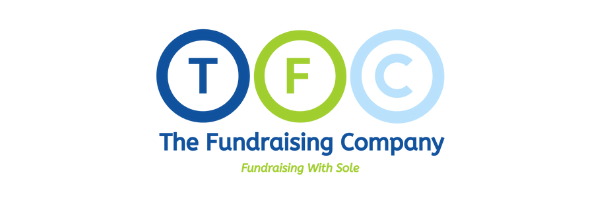 Social Media Coordinator InternshipPosted: January 3rd, 2022The Fundraising Company is recruiting for a Social Media Coordinator Intern Position to be part of our team! The Fundraising Company works with organizations, non-profits, schools and individuals around the country and helps them raise funds for their needs by helping them run shoe drives! It is simple, they collect the shoes and get paid for how much they collect. Our fundraisers are 100% free - no sign-up fees and all packaging and shipping is covered by us! We know it sounds too good to be true - that’s why we need your help. Social Media is a great platform to share our story and the opportunity to have a cost-free fundraiser with TFC. TFC is looking for a motivated individual to create a consistent brand for TFC across all of our social media platforms, post consistently throughout the week, interact with followers while also increasing them, and create a positive and abundant presence. Experience on Canva and comfortability posting live stories is preferred. This experience can help you on your career path in public relations and journalism. Our Internship is designed to help students understand how to market, brand, and expand a company's online presence. The Social Media Intern position is a part-time, at-will position. Water Interns are scheduled to work approximately 20 hours per week (up to a maximum of 27 hours per week), 2-3 days a week. At the end of the program the student will receive a letter of confirmation that they worked a total of 100 hours for their course requirement. Please send resumes and cover letters to Kay@Thefundraisingcompany.com. 